ВІДДІЛ ОСВІТИ ГУСЯТИНСЬКОЇ   РАЙДЕРЖАДМІНІСТРАЦІЇНВК “ ЗОШ І-ІІІ ст. №1 – гімназія ” м.Копичинці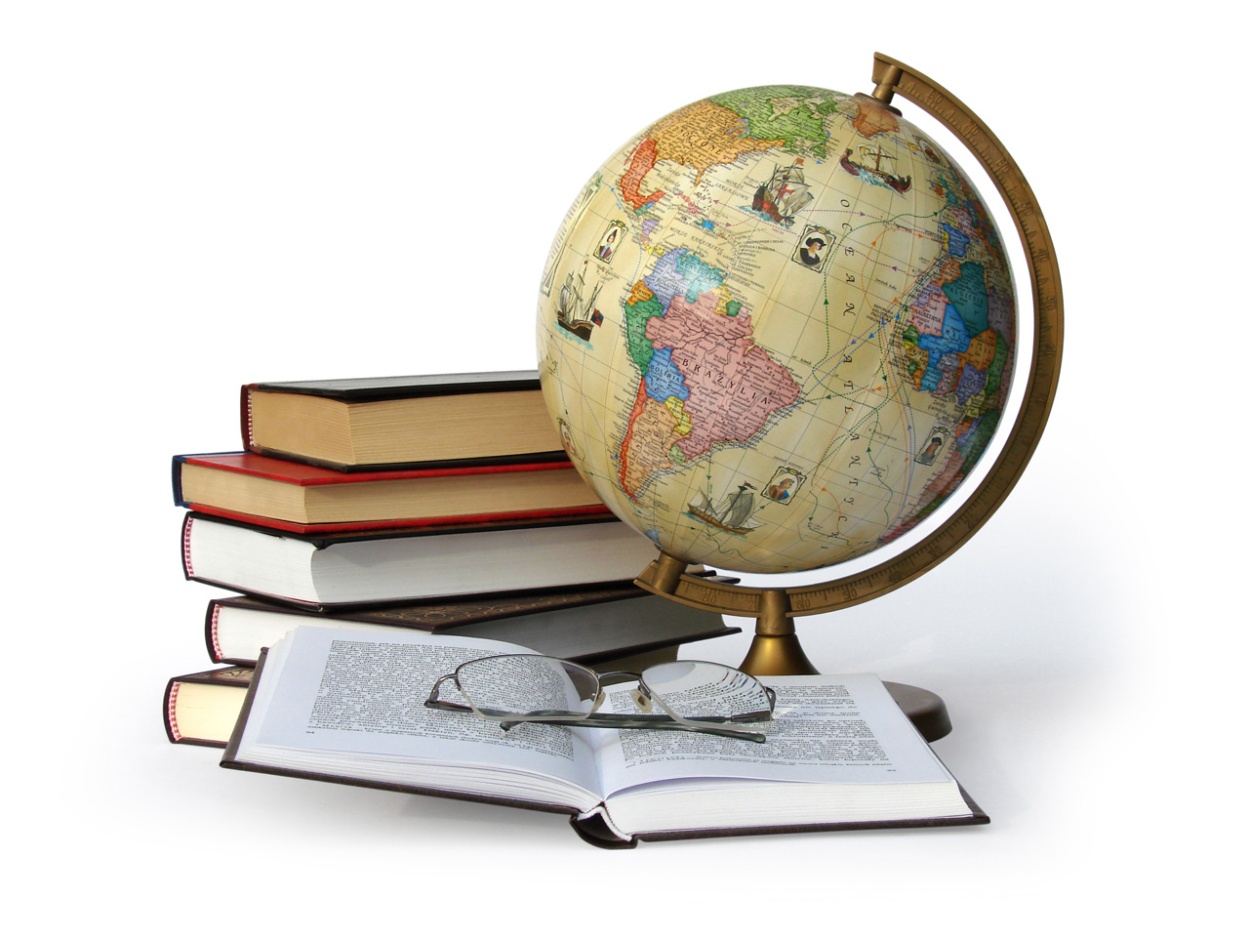 Копичинці, 2017Географія в задачах. Підготував вчитель географії НВК “ ЗОШ І-ІІІ ст. №1 – гімназія ” м. Копичинці Дудка В.З.Анотація   Важливим завдання, яке стоїть перед сучасною географією, є підвищення наукового рівня навчання, формування в учнів практичних вмінь і навичок. У цьому значна роль повинна відводитися розв’язуванню географічних задач та виконанню різноманітних вправ.Виконання різноманітних практичних завдань на уроках і в позаурочний час сприяє більш глибокому і міцному засвоєнню учнями програмного матеріалу.Задачі і вправи, вміщені у посібнику, можуть використовуватись не тільки на уроках географії, а також можуть стати у нагоді при підготовці до географічних олімпіад.Рецензенти: Янюк І.Я. – методист райметодкабінету. Говенко Д.Р. – вчитель географії ЗОШ І-ІІІ ст. №2 м. ХоростківЛаврушко М.Й. – вчитель географії НВК “ ЗОШ І-ІІІ ст. №1 – гімназія ” м.КопичинціСагайдак Л.Т. – вчитель географії “ ЗОШ І-ІІ ” с. КотівкаСхвалено радою  Гусятинського  райметодкабінету  від 26.01.2017 протокол №1 .Форма і розміри земліЯка з точок Землі знаходиться найближче до її центру?В яких місцях Землі можна спостерігати Сонце на півночі?Визначте яка точка лежить «під нами» на протилежному боці Землі?В якому місці земної кулі компас буде синім кінцем стрілки показувати на південь, а червоним — на північ?Місто Євпаторія лежить на 45° пн. ш. До чого воно лежить ближче — до екватора, чи до північного полюса?Із Києва літак пролетів на північ 1000 км, потім на схід 1000 км, далі на південь 1000 км і далі на північ 1000 км. Чи повернеться він у Київ?Визначте швидкість космічного корабля, який летить полярною орбітою на висоті 100 км над Землею і долає відстань між північним і південним тропіками за 15 хвилин.Яка з відстаней у градусній мірі більша: від екватора до південного полярного кола, чи від Північного полюса до Північного тропіка?Уявіть, що ви житель міста N(66° 30' пн. ш.). Визначте особливість положення Сонця 22 червня і 22 грудня та тривалість дня 21 березня, 23 вересня.Визначте положення Сонця 22 червня і 22 грудня та тривалість дня 21 березня і 23 вересня в пункті, що розташований на 23° З0'пн. ш.Планета Земля знаходиться найближче до Сонця 22 грудня. Чому в цей час в Північній півкулі найхолодніший період року?Визначте найбільший кут падіння сонячних променів у м. Києві (52° З0' пн. ш.): а) 21 березня, б) 22 червня, Визначте різницю між кутами падіння сонячних променів у м. Києві (52° 30' пн. ш.) опівдні в дні зимового та літнього сонцестояння.14.Визначте державу, якщо 21 березня в її столиці о 12 год. 55 хв. за київським часом сонце світить з півдня і знаходиться практично на такій же висоті, що і на перетині нульового меридіану і нульової паралелі опівдні.Визначте висоту башти, довжина тіні якої складає 37.5 м, а кут падіння сонячних променів у час виміру довжини тіні — 60°.Висота будинку 52 метри, кут падіння сонячних променів складає 30°, визначте довжину тіні від будинку.Земля в космічному просторіВизначте швидкість космічного корабля «Восток» на якому Ю. Гагарін вперше здійснив оберт навколо Землі за 108 хв. Середня висота польоту 300 км над рівнем поверхні моря.Відстань від Землі до Марсу становить 0.522 астрономічної години. За який час долетить із Землі до Марсу ракета, якщо вона рухається із швидкістю 12 км/с?Визначте, якою повинна бути швидкість космічного судна, що має долетіти із Землі до Венери за 30 днів, якщо відстань між ними становить 41,6 млн. км.Через скільки часу досягнуть поверхні Землі потужні спалахи на Сонці?21.3а який час штучний супутник, запушений із поверхні Землі, досягне поверхні Місяця (384 тис. км), якщо рухається він з першою космічною швидкістю?Діаметр планети Марс дорівнює 6,8 тис. км. У скільки разів екваторіальна окружність Землі більша екваторіальної окружності Марса?Внаслідок гальмівної дії припливів швидкість обертання Землі навколо своєї осі сповільнюється на величину 0,0017 с/століття. Вирахуйте ймовірну довжину земної доби 200 млн. років тому, якщо зараз вона складає 23 год. 56 хв. 04 с.Фізичні процеси в літосферіВизначте температуру повітря в шахті завглибшки 1200 м, якщо температура на поверхні складає О °С. Якою буде температура повітря в шахті глибиною 1400 м влітку при температурі повітря на поверхні +25 °С і взимку при температурі —25 °С?Через скільки часу Перська затока перетвориться на озеро, якщо Аравійська літосферна плита рухається в пн. сx. напрямку із швидкістю 6,8 см/рік, а ширина Ормузької протоки становить 60 км? Давньогрецьке місто, що існувало на узбережжі Егейського моря 2500 років тому, зараз знайдено на глибині 18 м. Якою була швидкість опускання літосферної плити у цьому місці?Висота терикону 120 м, а процес денудації гірських порід складає 51см/рік. Якою буде висота терикону через 25 років?При швидкості вітру 20 м/с бархан рухається із швидкістю 400 м/рік. На яку відстань просунувся бархан за 5 років, якщо середня швидкість вітру була 12 м/с?Розкопавши давню стоянку людей на висоті 212 м, археологи знайшли рибальський човен, припнутий до землі. Вчені-геологи встановили, що літосферна плита в даному місці піднімається із швидкістю 0,6 см/рік. Визначте, коли на місці пагорба була водойма.Фізичні процеси в атмосфері31 Визначте абсолютну висоту гори, що знаходиться на 45° пн. ш. і атмосферний тиск на вершині якої становить 650 мм рт. ст.32. Визначте висоту хмарочоса, якщо на його 1-му поверсі атмосферний тиск складає 780 мм рт. ст., а на даху — 743 мм рт. ст.3З.Визначте, наскільки атмосферний тиск найвищої точки рівнинної частини України більший за тиск на вершині найвищої точки України (за умови нормального атмосферного тиску).Літак, що летить на висоті 4500 м, має дані про показники атмосферного тиску на землі, який становить 740 мм рт. ст. Визначте тиск за бортом літака.Від потужного льодяного поля в Антарктиді відколовся столоподібний айсберг. Вирахуйте атмосферний тиск на вершині айсберга, якщо на льодяному полі завтовшки 1800 м він складав 540 мм рт. ст.Чотири метеостанції деякої країни зафіксували одночасно наступні показники атмосферного тиску: А (пн.) — 755 мм рт. ст., Б (пд.) — 740 мм рт. ст., В (зх.) — 748 мм рт. ст., Г (сх.) — 758 мм рт. ст. Визначте напрям вітру в центрі цієї країни.Про що свідчить ситуація, коли денний бриз на березі океану змінюється на нічний опівдні?Зафіксувавши показники атмосферного тиску біля підніжжя гори (540 мм. рт. ст.), група альпіністів піднялась на її вершину, де барометр показав 225 мм рт. ст. Визначте абсолютну і відносну висоту гори.Визначте відносну висоту гори, якщо температура повітря біля її підніжжя становить +27 °С, а на вершині — +9 °С.Визначте температуру повітря за бортом літака, що вилетів з аеропорту при температурі +27 °С і піднявся на висоту 6500 м.Продовжте речення: «Наш літак починає знижуватись з висоти 5500 м і заходить на посадку. Температура повітря за бортом 20° морозу, температура в аеропорту посадки...».Поясніть появу туману над водоймами у літню пору.Чому відсутність роси літнього ранку у безхмарну погоду свідчить про наближення дощу?Фізичні процеси в гідросферіЗробивши штучне водосховище прямокутної форми розмірами 40x20 м і завглибшки 2 м, фермер наповнив його водою до половини. За який час воно наповниться водою повністю, якщо середньорічна кількість опадів у даному місці становить 800 мм/рік, а випаровуваність — 420 мм/рік?Річку, що має змішане живлення (з них 30% — підземне), спрямили, забетонувавши дно і береги. До спрямлення русла її стік становив 2,5 м3/с. Половину стоку планується витрачати на зрошення. Яким буде річковий стік після інженерних робіт і забору води для зрошення?Визначте падіння і нахил ріки завдовжки 54 км з висотою витоку 317 м, а гирла — 42 м. Визначте витрати води за добу в гирлі річки, що тече із швидкістю 0,6 м/с, має глибину 1,8 м, ширину по водній поверхні — 7,5 м, а по дну — 4,5 м.Нахил ріки 0,0001. Визначте величину падіння ріки між пунктами А і Б, якщо перший розташований на 100 км вище по течії відносно другого.Довжина ріки становить 1574 км, висота витоку її 648 метрів. В результаті катастрофічного землетрусу, місцевість в районі гирла ріки понизилась на 124 м 48 см. Вичисліть, наскільки змінився нахил ріки..На схилі гори X середньорічна кількість опадів, що випадають виключно у вигляді снігу, становить 500 мм. Обчислено, що 7 % від кількості опадів випаровується. Товщина льодовика на цьому схилі складає 15,4 метри. Визначте, якого віку лід у найнижчому шарі льодовика.Середньорічна кількість опадів певної території становить 745 мм/рік, коефіцієнт зволоження — 1,15. Внаслідок вирубки лісів випаровуваність з цієї території збільшилась на 50%. Обчисліть новий коефіцієнт зволоження.Поясніть причину того, що в горах можна засмагати на сонці, одночасно займаючись лижним та санним спортом.Годинні пояси земліВ яких місцях Землі не існує ні місцевого, ні поясного, ні взагалі «ніякого» часу?Який час у Нью-Йорку (75° зх. д.), якщо у Києві 15 година?На скільки і куди треба перевести стрілку годинника, щоб, вилетівши із Києва о 7 год. ранку і приземлившись у Владивостоці (IX пояс) через 10 годин польоту, годинник показував місцевий час? Яким він буде?О 23 годині 45 хвилин 5 березня літак перетинає меридіан 180°, рухаючись на схід і через півгодини приземляється. Який час і дата у місці приземлення?О 12 годині 5 березня за київським часом літак перетинає меридіан 180°, рухаючись на схід і через 1 годину приземляється. Визначте місцевий час і дату у точці приземлення.Вилетівши із Магадана (150° сх. д.), літак через 10 годин приземлився у Санкт-Петербурзі (30° сх. д.). Визначте швидкість літака, враховуючи, що довжина 10 паралелі 60° дорівнює половині довжини 1° меридіана.3 якою швидкістю повинен рухатися літак, щоб, вилетівши з Магадана (60° пн. ш., 150° сх. д.), приземлитись у Санкт-Петербурзі (60° пн. ш.; 30° сх. д.) о тій же годині місцевого часу, при умові, що рухатись він буде по паралелі.На скільки часу пізніше настане світанок (поява верхньої частини сонячного диску) у Чопі Закарпатської області (22° 08' сх. д..) порівняно із світанком у Червоній Зірці Луганської обл.(40° 13' сх. д.)?Світанок (поява сонячного диску над горизонтом) в Одесі (46° 30' пн. ш; 30° 36' сх. д.) настає о 6 год. 40 хв. Обрахуйте початок світанку в містах:а)	Ужгород (48° 34' пн. ш.; 22°18' сх. д.),в)	Харків (50° 00' пн. ш.; 36° 15' сх. д.),Масштаби карт та планівВизначте масштаби карт, на яких відстань у 4 км між пунктами становить 8 см.На картах яких масштабів відстань на місцевості у 15 км відповідає відрізкам на карті а) 3 см, в) 15 см?Фруктовий сад на плані масштабу 1: 25 000 має форму квадрата і площу 16 кв. см. Вирахуйте площу саду на місцевості.Визначте площу лісу, якщо на топографічній карті масштабу 1:25 000 він зображений прямокутником із сторонами 8 см і 2 см.На плані масштабу 1:25 000 сільськогосподарські угіддя, засіяні соняшником, мають прямокутну форму із сторонами 5 і 8 см. Середня врожайність культури складає 120 ц/га. Обрахуйте валовий збір зерна соняшнику з цих угідь.Визначте масштаб топографічної карти, якщо на морській карті відстань між Керчю та Маріуполем позначена — 117,5 морських миль, що відповідає 22 см на топографічній карті (1 морська миля дорівнює 1873 м).На карті масштабу 1:200000 рисове поле прямокутної форми, яке складається із шести чеків, має розміри 2,3 х 1,2 см. Визначте площу одного рисового чека на місцевості.Визначте площу території ЗУНР (станом на листопад 1918 р.), якщо на карті масштабу 1:7 500 000 її територія нагадує коло діаметром 4 см.Визначте площу території Гетьманщини у 18 столітті, якщо на карті масштабу 1:15 000 000 вона зображена прямокутником із сторонами 4 x 2 см, та квадратом, що прилягає до нього, із стороною 1,5 см?Площа лісу на карті масштабу 1:200 000 становить 17,48 см2. Визначте його площу на картах масштабу 1:500 000 та 1:25 000.На плані масштабу 1: 1000 спроектовано круглу клумбу діаметром 2,5 см. При переносі клумби в натуру, на 1 м2 її потрібно завезти 100 кг чорнозему. Обрахуйте кількість чорнозему, яку потрібно завезти на клумбу.На плані 1: 500 довжина вулиці становить 120 см, а ширина проїзної частини — 4 см. На 1 м2 дороги потрібно 250 кг асфальту. Визначте вагу асфальту, необхідну для асфальтування всієї вулиці.Задачі за топографічною картоюВизначте кількість дерев у лісі, який на плані масштабу 1:100 000 зображено прямокутником із сторонами 3 і 6 см і має такі буквенно-цифрові характеристики: сосна 12/0,2*3.Довжина дороги, що проектується, на карті масштабу 1:25 000 складає 67 см. На плані дорога позначена наступним чином: 6(10)А. На 1 м2 її треба завезти 50 кг піску, а на проїзну частину ще і 120 кг асфальту. Визначте, яку площу землі займе дорога і скільки будівельних матеріалів потрібно для її облаштування. Вздовж дороги, що на плані масштабу 1:50 000 має довжину 85 см, планується висадити саджанці дерев через 10 м одне від одного, за виключенням 12 % довжини, які займають виямки та 13 %, що зайняті насипами. Скільки всього дерев треба висадити? Довжина альтернативної дороги вздовж автобану Одеса — Київ складає 9,4 см на карті масштабу 1:5000000. Проїзна частина має складати 9 м. Визначте площу землі, яку займе дорога, враховуючи, що вздовж неї виділяють обочину по 3 м з обох сторін. На карті масштабу 1:10 000 річка має довжину 47,3 см і наступні позначення: швидкість течії — 0,4 м/с, ширину — 6 м і глибину 0,7 м. Визначте кількість води, яку несе річка за добу.На плані масштабу 1 : 2 000 зрошувальний канал має довжину 2,75 м, ширину по верху — 1,2 мм, ширину по дну — 0,4 мм. Його глибина — 3 м. Яку кількість води треба накачати в канал, щоб наповнити його на 2/3 висоти і почати зрошення? Географічні та прямокутні координатиМандрівник перемістився від початкового меридіану по екватору в бік Африки на 555 км, потім від екватора по меридіану в сторону тропіка Рака на величину в два рази більшу. Визначте географічні координати пункту, де він опинився.Визначте приблизну площу країни, якщо відомо, що вона лежить на 60° пн. ш. і витягнута по широті на 3°, а по довготі на 4°.Із східного узбережжя о. Ісабела (0° ш, 91° 30' зх. д.), найбільшого з островів Галапагос, мандрівник пройшов на вітрильнику на схід 943,5 км. а потім на північ 888 км і опинився на мисі півострова Асуеро (Панама). Визначте географічні координати мису.Визначте площу штату Колорадо, який на карті Сполучених Штатів Америки масштабу 1:15000000 має форму прямокутника, де одна сторона витягнута по довготі на 4 см, а друга по широті на 4°.Яку величину в градусах складає осьовий меридіан зони, де знаходиться пункт з прямокутними координатами: х = 6 715 500; у = 4 312 780? Визначте, яка з точок лежить найближче до полюса, а якадо Грінвіцького меридіану:
А (Х= 5865799; У= 4500041), В (X = 3211986; Г= 4324980), С(.¥ =4900999; К= 4425000). Відповідь обгрунтуйте. Країни та континентиНазвіть країни Європи що є анклавами.Вкажіть європейську державу, назва якої утворилась від назви столиці іншої європейської держави.Ця європейська країна розташована на півострові і має в своєму володінні низку островів. Разом з ними її площа становить більше 2,2 млн. км2. Назвіть цю країну.Яка держава розташована в двох частинах світу, кордон між якими проходить по каналу, що розташований в межах цієї країни?Назвіть місто, яке століттями було столицею трьох імперій — Римської, Візантійської та Османської.Назвіть хоча б три країни на Землі, де поняття погода та клімат майже тотожні, та коротко поясніть це явище.Поясніть причину того, що межа снігової лінії в горах в африканських екваторіальних країнах знаходиться нижче, ніж в горах країн, що знаходяться в межах тропіків.Більшість рік, що течуть в Нідерландах, впадають в Північне море. Поясніть цей факт, враховуючи, що вся прибережна територія країни лежить нижче рівня цього моря на 4—5 метрів.Всьому світу відома республіка Сінгапур — одна з країн «азійських драконів». Назвіть ще хоча б три географічних об'єкти з однойменною назвою.Назвіть хоча б три міста, які діляться каналами чи протоками на дві частини, що лежать в різних частинах світу або на різних материках.Назвіть країни Африки, назви яких однакові з географічними об'єктами, що знаходяться в їх межах.На політичній карті Африки до 60-х років XX століття можна побачити інші назви деяких країн, ніж на сучасній карті: 1.Берег Слонової Кості, 2.Золотий Берег, 3.Французький Судан, 4.Убанґі-Шарі, 5.Дагомея, 6.Північна Родезія, 7.Танганьїка і Занзібар, 8.Нясаленд, 9.Південна Родезія, 10.Бочуаналенд, 12.Трансвааль і Оранжева республіка. Спробуйте відгадати сучасні назви країн Африки. Назвіть сім географічних об'єктів Австралії, що мають у своїх назвах прикметник великий(а, е).Розставте дати, імена видатних дослідників і географічні об'єкти Австралії, відкриті ними, в правильному порядку:Дати:Ж 1605 р., 1606 р., 1642-1643 р.р., 1770 р., 1802-1803 р.р.Дослідники: Дж. Кук, M. Фліндерс, В. Янсзон, А. Тасман, Л. Торрес.Географічні об'єкти: відкриття великого острова на південь від материка Австралії, перший прохід судном протоки між Австралією та островом Нова Гвінея, відкриття материка Австралія, перше плавання навколо Австралії, взяття у володіння англійського короля Сіднейської бухти (початок колонізації материка).В кожній з перерахованих трійок географічних об'єктів Південної Америки виберіть ті, що стосуються найбільшої за площею країни материка та вкажіть сам об'єкт.Ріо-Колорадо, Сан-Франциско, Магдалена.Маражо, Веллінгтон, Аруба.Пампа, Патагонія, Сельва.Маракайбо, Сальвадор, Ґуаякіль.Макарена, Ману, Амазонія.Поопо, Патус, Тітікака.Визначте з перерахованих вулканів ті, що розташовані в Андах: Попокатепетль, Орісаба, Сан-Педро, Тахумулько, Котопахі, Уїтні, Руїс, Момотомбо.З п'яти Великих Американських озер тільки одне є внутрішньоамериканським, і по ньому не проходить кордон між США і Канадою. Назвіть ці озера та вкажіть внутрішнє озеро США.В переліку назв заток, що подані нижче, є великі за розміром і менші, які є їх частиною. Розставте затоки парами — велика і та, що є її складовою частиною.Затоки: Гудзонова, Маракайбо, Венесуельська, Кампече, Джеймса, Аляска, Мен, Кука, Мексиканська, Фанді.Назвіть країну Америки, в якій знаходяться міста Мон і Гранада, річка Коко, а східне узбережжя має назву Москітовий Берег.Визначте розташування наступних географічних об'єктів, вказавши найближчий до них материк (частину світу) та океан, в якому вони знаходяться: затока Кука, острів Мафія, острів Європа, острів Кінґ, море Коро, море Космонавтів, мис Лопатка, острови Бородіно, острів Мен.Велике Гірке озеро і Малі Гіркі озера до XIX століття повністю відповідали своїм назвам. Після антропогенного втручання ці географічні об'єкти зазнали певних змін та «змінили статус». Назвіть подію, що привела до цих змін, і їх суть.Вкажіть сучасні назви азійських країн, за їх давніми історичними назвами: Персія, Цейлон, М’янма, Бенгалія, Гонконг, Малакка, Сіам, Кампучія.Визначте країни — центри світових релігій за наступними даними:а)буддисти вважають цю країну батьківщиною Будди, бо саме тут у місті Лумбіні знаходиться велика кількість буддистських святинь III ст. до н. е. - XXIII ст. н. е.;б)на землі цієї країни за біблійними свідченнями народились і цар Давид, і Ісус Христос;в)в цій країні народився і виріс основоположник ісламу пророк Магомет.Назвіть країну Європи, яка на карті масштабу 1:15000 займає площу 19,55 см2.Назвіть країни Євразії, які не мають жодного сухопутного сусіда, та їх столиці.Здійсніть подорож Європою — напишіть країни і міста, в яких розташовані всесвітньо відомі історичні об'єкти: 1) храм святої Софії (532—537р.р.) — прообраз Софіївського собору у Києві, 2) Акрополь, 3)палац Великого магістра мальтійських рицарів, 4)Колізей, 5) Хофбург — резиденція Габсбургів, 6) Карлів міст, 7) Бранденбурзькі ворота, 8) музеї Рембрандта і Ван-Гога, 9) Вестмінстерський палац і Біг-Бен, 10) Собор святого Патріка, 11) будинок-музей Г.-К. Андерсена, 12) музеї Фрам і Кон-Тікі.112.	Виконуючи домашнє завдання, один з учнів підписав на контурній карті Євразії наступні географічні об'єкти: острів Зелена Земля, острів Льодяна Земля, Низовинна країна, Рибний острів, острів Земляної тварини, море Звитяжного кольору, затока Південного фрукта, «Країна-мрія» мандрівників, Піднебесна країна, Індійська країна, країна Філіпа, країна Сонця, що сходить, Лосиний острів, острови «Мінздрав попереджає», півострів Остання парта, море Мисливців, острів Білогвардійського генерала, море братів, острови Земля сторони горизонту, Вороняче море, протока Воронячі ворота, острови Земля імператора Австро-Угорщини, острови Маленької собачки, острів Вінні-Пуха. Вчитель, написавши ці назви на дошці, запропонував класові написати дійсні назви цих об'єктів, але без атласів і карт. Спробуйте і ви виконати це завдання.Способи розв'язання типових задач і вправФорма і розміри земліПолярні півосі Землі нерівні. Південна піввісь коротша північної приблизно на 30 км. Тому Південний полюс знаходиться ближче до центру Землі, без урахування потужного (до 3 км товщини) льодовика.Сонце можна спостерігати на північній стороні небосхилу завжди, або в окремі періоди південніше північного тропіку та влітку за північним полярним колом Землі, коли воно не заходить за горизонт. Довжина світлої полярної доби збільшується з наближенням до полюса і досягає на ньому 6 місяців.Встановивши точну широту і довготу пункту, відповідність якому необхідно знайти на протилежному боці Землі, потрібно пройти по визначеному меридіану в другу півкулю до перетину з паралельним колом тих же градусних позначень, що і визначена широта, тільки по другу сторону від екватора. Наприклад, дана точка з координатами: 52° 40' пн. ш. і 40° сх. д. Продовженням цього меридіану в Західній півкулі буде меридіан 140°. Тому точка перетину його з паралельним колом в 52° 40' пд. ш. і буде пунктом, який ми визначаємо.Компас показує синьою стрілкою не на географічний, а на північний магнітний полюс Землі. Помістивши компас між ними, ми побачимо, що синя стрілка його показує на південь. Магнітні полюси Землі не знаходяться в постійному місці, а поступово «рухаються». Оскільки зараз північний магнітний полюс має координати 79° пн. ш. і 73° зх. д., визначаємо, що ця точка знаходиться на південному узбережжі острова Свердлуп Канадського Арктичного архіпелагу. На північному узбережжі цього острова компас буде показувати синім кінцем стрілки точно на південь.Земля сплюснута біля полюсів. Це означає, що довжина градусів меридіана повинна поступово зростати від екватора до полюсів. Відповідно відстань в 45° від Євпаторії до екватора буде меншою відстані в 45° від Євпаторії до північного полюса. Довжина 1° меридіана у високих широтах (80°—90°) складає в середньому 111,7 км., а у приекваторіальних (0°— 10°) відповідно 110,6 км. Тому м. Євпаторія знаходиться ближче до екватора приблизно на 36 км.Довжина дуги 1° паралелей не однакова. Різку відмінність дуг паралелей на різних широтах добре видно на градусній сітці глобуса. Пролетівши 1000 км на північ літак досягне 61° пн. ш. (1000 : 111 = 9; 52° + 9°=61°). Довжина дуги в 1 ° на цій паралелі менша довжини дуги в 1° на паралелі 52°. Пролетівши 1000 км по паралелі 61° пн. ш. і повернувшись на паралель Києва — 52° пн. ш., літак пролетить в напрямі до нього по цій паралелі і не долетить до міста.Середній діаметр земної кулі становить 12 750 км. її радіус — 6375 км. Вирахуємо радіус траєкторії польоту космічного корабля на висоті 100 км над поверхнею Землі. L = nd= 2лт, де г = 6375 км + 100 км; L ■= 40663 км. Довжина 1° дуги на цій висоті дорівнює 40663: 360 = 112,95 км. Відстань між тропіками S складає 47° (23,5° + 23,5°), або 5308,65 км (112,95 км х 47°). Обчислимо швидкість польоту космічного корабля за формулою V= S:t= 5308,65 км: (15x60 с) = 5,9 км/с.Відстані однакові. Відстань від екватора до південного полярного кола складає 66,5° (0° - 66,5°), так само відстань від Північного полюса до Північного тропіка складає 66,5° (90° - 23,5°).22 червня — день літнього сонцестояння, сонце опівдні знаходиться в зеніті над Північним тропіком, для Північної півкулі найбільший кут падіння сонячних променів на поверхню Землі. На широті північного полярного кола (66° 30° пн. ш.) — полярний день (сонце не заходить за горизонт). 21 березня — день весняного рівнодення, на всіх широтах день дорівнює ночі. 22 грудня — день зимового сонцестояння, сонце опівдні знаходиться в зеніті над Південним тропіком, для Північної півкулі найменший кут падіння сонячних променів на поверхню Землі. На широті північного полярного кола (66° 30' пн. ш.) — полярна ніч (сонце не з'являється над горизонтом). 23 вересня — день осіннього рівнодення, на всіх широтах день дорівнює ночі.Пункт з координатами 22° 30' пн. ш. знаходиться на Північному тропіку. Для цього пункту: 22 червня опівдні сонце буде знаходитись в зеніті. 21 березня — день буде дорівнювати ночі. 22 грудня — опівдні диск Сонця буде знаходитись під кутом 43° (90° - 23° 30' - 23° 30'). 23 вересня — день буде дорівнювати ночі.Хоча планета Земля 22 грудня, рухаючись еліптичною орбітою, знаходиться найближче до Сонця, внаслідок нахилу її вісі обертання кут падіння сонячних променів у північній півкулі — найменший.Висоту сонячного диску над горизонтом вираховують за формулою: Н= 90° —φ/±А, де φ— широта місцевості; А — схилення Сонця, тобто його кутова відстань від площини земного екватора. 21 березня Сонце в зеніті над екватором. Кут падіння сонячних променів на широті Києва складатиме: Н= 90° — 52° З0' + 0° = 37° 30'. 22 червня Сонце в зеніті над північним тропіком. Кут падіння сонячних променів на широті Києва складатиме: Н= 90° - 52° 30' + 23° 30' = 61°На широті Києва (52° 30') висота сонця над горизонтом буде складати 22 червня 61° (90° — 52° 30' + + 23° 30'), а 22 грудня відповідно 14° (90° — 52° 30' -- 23° 30'). Різниця між кутами падіння сонячних променів складе 47° (61° — 14°).Столиця держави, яку потрібно визначити, повинна знаходитись в одному годинному поясі із столицею України. Час, який вказаний у задачі 12 годин 55 хвилин, означає час астрономічного півдня для другого годинного пояса(12год. 55 хв. — 1 год. літнього часу). Столиця держави повинна знаходитись практично на екваторі, на що вказує дата 21 березня і те, що сонце опівдні в цьому місті знаходиться на такій же висоті, що і на перетині екватора з нульовим меридіаном. Цим вимогам відповідає м. Кампала — столиця Уганди.15.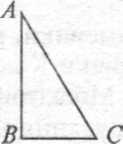 Для розв'язування задачі використаємо малюнок, де АВ — висота башти, АС — довжина її тіні, кут ВСА — 60° і відповідно кут ABC — 30°. Сторона, що лежить проти кута в 60°, більша за сторону, що лежить проти кута в 30° рівно в 2 рази (60:30). Знаходимо висоту башти 37,5 м х 2 = 75 м.Задача аналогічна попередній, тільки кут падіння сонячних променів складає 30° і цей кут лежить проти відомої сторони в 52 м. Лінія, яку необхідно знайти, буде лежати відповідно проти кута в 60° і буде більшою в 2 рази — 104 м.Земля в космічному просторіШвидкість визначається за формулою V — S/t. S=2nr=2x 3,14 х (6375 км + 300 км) = 41 919км. V= 41 919 : (108 х 60 с) = 6,47 км/с.18.Час польоту визначимо за формулою t = S/v S = 150 000 000 км x 0,522 = 78 300 000 км. 1 = 78 300 000 км : 12 км/с = 75 діб 12 год. 30 хв.Швидкість визначається за формулою V— S/t. V= 41 600 000 км : (30 х 24 х 60 х 60 с) = 16,05км/с.Відстань від Землі до Сонця становить 149,6 млн. км. Швидкість світла — 300 000 км/с. Час, за який світло досягне Землі, складеt = S/V= 149 600 000:300 000 км/с = = 498,66 с = 8хв. 18с.Відстань від Землі до Місяця складає 384 тис. км. Перша космічна швидкість — 8 км/с. Час визначимо за формулою t = S/v = 384 000 км : 8 км/с = 48 000 с= 13 год. 20 хв.Окружність визначимо за формулою L = nd. L(М) = 3,14 х 6800 км = 21 352 км. L(З) = 3,14 х 12 750 км = = 40 035 км. Із: Lu = 40 035 : 21 352 = 1,88 раза.Визначимо час, на який сповільнилось обертання Землі навколо осі: 0,0017 с/стол. х 200 млн. р.= 0,000017 с/рік х 200 000 000 р. = 3400 с = 56,6666 хв. = = 56 хв. 40 с. Визначимо величину доби 200 млн. р. тому: 23 год. 56 хв. 4 сек. — 56 хв. 40 с = 22 год. 59 хв. 24 с.Фізичні процеси в літосферіУ верхніх шарах земної кори температура підвищується в середньому на З °С з опусканням на 100 м глибини. Температура в шахті складає 36 °С (1200 м :  100 м хЗ°С).Температура повітря в шахті влітку 25 °С + 1400 м :  100 м х З °С = 25 °С + 42 °С = 67 °С. Температура повітря в шахті взимку — 25 °С + 1400 м: 100 м х З °С = -25 °С + 42°С = +17 °СВизначимо час, за який літосферні плити з'єднаються: 60 км : 6,8 см/рік = 60 км: 0,000068 км/ рік = 882353 роки.Визначимо швидкість опускання плити: 18м: 2500 р.= 0,72 см/рік.Визначимо висоту терикону через 25 років: 120 м - 0,51 м/рік х 25 р. = 120 м - 12,75 м = 107,25 м.При швидкості вітру 20 м/с бархан просувається на 400 м, відповідно при швидкості вітру 12 м/с бархан просунеться на 240 м, а за 5 років на 1200 м.Визначимо, що за 100 років літосферна плита піднімалась на 6 метрів (0,6 см/рік = 0,006 м/рік). Відповідно на 21,2 метра плита піднялась за 3533 роки.Фізичні процеси в атмосферіАтмосферний тиск знижується з підняттям вгору на 10 мм рт. ст. на кожні 100 м підйому. Різниця тиску на рівні моря і на вершині гори складе 110 мм рт. ст. (760 — 650), Знаючи падіння тиску, визначаємо висоту гори: 100 м х (110 мм рт. ст: 10 мм рт. ст.)  = 1100 м.Різниця тиску між першим поверхом і дахом хмарочоса складе 37 мм рт. ст. (780 — 743). Його висота складе 370 метрів (37 мм рт. ст х 100 м.: 10 мм рт. ст).Нормальний атмосферний тиск на рівні моря складає 760 мм рт. ст. Визначимо нормальний атмосферний тиск для найвищої точки рівнинної частини України (г. Берда, 515 м): 760 мм рт. ст. — (515 м: 10 мм рт. ст.) = 708,5 мм рт. ст. Визначимо нормальний атмосферний тиск для найвищої точки України (г. Говерла, 2061 м): 760 мм рт. ст. — (2061 м: 10 мм рт. ст.) = 553,9 мм рт. ст. Різниця в тиску на вершинах складе (708,5 мм рт. ст. — 553,9 мм рт. ст.) = 154,6 мм рт. ст.Визначимо тиск за бортом літака: 740 мм рт. ст.  — (4500 м : 10 мм рт. ст.) = 290 мм рт. ст.Густина льоду і води не однакова і співвідноситься як 900 до 1000, тобто, попавши у воду, 9/10 айсберга буде знаходитись у підводному положенні, а 1/10 — над поверхнею води. Визначимо, наскільки зменшиться висота поверхні льоду: 1800 м х 0,9 = 1620 м. Тиск на поверхні айсберга буде складати 540 мм рт. ст. + 1620 м: 100 м х 10 мм рт. ст. = 540 мм рт. ст. + 162 мм рт. ст. = 702 мм рт. ст.Вітер — це рух повітря в нижніх шарах атмосфери з областей високого тиску в області з низьким тиском. В даному завданні області високого тиску розташовані на півночі та сході, а низького — на півдні та заході. В центрі країни буде північно-східний вітер.Різке зниження тиску над акваторією океану призводить до зміни вітру. Його напрям міняється на протилежний — із берега на океан, що свідчить про наближення шторму. Чим швидше падає тиск, тим сильнішим очікується вітер.Абсолютну висоту визначаємо як різницю нормального тиску і тиску на вершині гори, помноженому на коефіцієнт 10. Абс. = 760 мм рт. ст - 225 мм рт. ст х 10 = 5350 (м).
Відносну висоту визначимо як різницю тисків біля підніжжя і на вершині гори, помножену на коефіцієнт 10. Відн. = 540 мм рт. ст. - 225 мм рт. ст х 10 = 3150 (м).3 підняттям вгору на 1 км температура повітря зменшується в середньому на 6 °С. Відносну висоту вирахуємо наступним чином: (27° - 9°): 6° = 3 (км).40.	Визначимо температуру повітря на висоті 6500 м: 27 °С - (6500 м : 1000 м х 6 °С) = -12°С.41.	Температуру повітря на аеродромі визначимо за попередньою формулою:-20° + (5500 м : 1000 м х 6°) = -20°С + 33°С = +13°С.Найнижча температура повітря над землею спостерігається під ранок на сході сонця. Вода охолоджується повільніше, тому над її поверхнею тиск повітря менший. Піднімаючись над водоймою тепле насичене вологою повітря охолоджується і водяна пара конденсується у вигляді туману.Хмари є екраном, який не тільки розсіює сонячні промені вдень, але і затримує інтенсивне випромінювання тепла із поверхні землі вночі. Тому за хмарної погоди земна поверхня охолоджується поступово і не настільки, щоб водяна пара в приземному повітрі почала конденсуватись на приземних предметах. Хмарність вночі свідчить про імовірний дощ вранці або вдень тому, що тепле надземне повітря, піднімаючись вгору (хоч і не так інтенсивно, як за безхмарної погоди), збільшує кількість вологи в хмарах.Фізичні процеси в гідросферіВизначимо, який об'єм води додається в басейн щорічно за рахунок атмосферних опадів: 800 мм — 420 мм = 380 мм/рік. Визначимо термін, за який басейн наповниться повністю. За рік рівень води в басейні підніметься на 380 мм. Визначимо термін, за який басейн наповниться повністю 1 м : 380 мм = 1000 мм :  380 мм = 2,63 роки, або за 2 роки 7 місяців і 20 діб.Визначимо кількість води, що поступала в річку внаслідок підземного живлення: 30% від 2,5 м3/с =  0,75 м3/с. Стік річки після інженерних робіт буде складати: 2,5 м3/с — 0,75 м3/с = 1,75 м3/с. Половина цього стоку витрачається на зрошення: 1,75 м3/с: 2 = 0,875 м3/с. Річка буде мати стік 0,875 м3/с.Падіння ріки — це різниця між висотами поверхні води біля витоку та гирла. Нахил ріки — це величина падіння, розділена на довжину ріки. Визначимо падіння ріки за вказаними даними: П = 317 м —  42 м = 275 м. Визначимо нахил ріки за формулою Н = П: Д = 275 м: 54 км = 509 см/км = 0,51 см/м. або 0,0051.Витрати води в річці — це об'єм води, що протікає за визначений час через поперечний переріз ріки. Визначається за формулою 0 = Р х V. Поперечний переріз ріки має форму трапеції. Площу трапеції знаходимо за формулою: півсума основ, помножена на висоту: (а + б) : 2 х А. Визначимо поперечний переріз ріки, підставивши у формулу дані задачі: 5= (а + б) : 2 х А = (7,5 м + 4,5 м): 2 х 1,8 м = 12 м : 2 х 1,8 м = 10,8 м2. Визначимо витрати води в річці за 1 с: 10,8 м2 х 0,6 м/с = 6,48 м3/с. Витрати води в річці за добу складуть 6,48 м3 х 24 х 60 х 60 с = 559 872 м3.Падіння ріки визначимо із формули нахилу ріки: Н = П: Д, де Н — нахил, П — падіння, а Д — довжина ріки. Підставимо відомі дані у формулу: П = Н х Д =  0,0001 м/м х 100000 м = 10 м, тобто різниця у висотах між пунктами А і Б складає 10 метрів.Обчислимо нахил ріки до землетрусу за формулою Н = П: Д, П — падіння ріки буде складати 648 метрів (648м-0м):Н = 648м: 1574 км = 0,648 км: 1574км =  0,000412. Обчислимо нахил ріки після землетрусу за тією ж формулою, причому падіння ріки буде складати П = 648 м - (-124,48) = 772,48 м: Н = 772,48 м : : 1574 км = 0,77248 км : 1574 км = 0,000491. Визначимо, наскільки змінився нахил ріки: 0,000491 - 0,000412 = 0,000079.На утворення 1 м3 фірнового льоду необхідно 11 м3 снігу. Вирахуємо кількість снігу, необхідну для утворення льодовика завтовшки 15,4 м: 15,4 м х 11 м3 = 169,4 м3. Обчислимо, яка кількість снігу ущільнюється і перетворюється на фірновий лід щорічно: Л = 0,5 м3 - 0,5 х 7: 100 = 0,5 м3 - 0,035 м3 = 0,465 м3. Отже, за один рік перетворюється на фірновий лід 0,465 кубічних метрів снігу. Вирахуємо кількість років, які пройшли з моменту утворення льодовика: 169,4 м3: 0,465 м3 = 364,3 роки. Вік льоду у найнижчому шарі льодовика становить близько 360 років. Вирахуємо випаровуваність території за формулою коефіцієнту зволоження к = Опади : Випаровуваність = 745 мм/рік: 1,15 = 648 мм/рік. Випаровуваність внаслідок вирубки лісів буде становити: 648 мм/рік + 324 мм/рік = 972 мм/рік. Відповідно новий коефіцієнт зволоження буде становити: к = Опади : Випаровуваність = 745 мм/рік :  972 мм/рік = 0,77.Перехід речовини з одного агрегатного стану до іншого відбувається за певних умов. Для переходу із твердого стану в рідкий вся маса твердого тіла повинна нагрітись до точки плавлення. Лід починає плавитись (перетворюватись на воду), коли вся маса його набуває температури 0 °С. В горах, де маса льоду та снігу дуже велика, вона не нагрівається до температури 0°С за денний період, не зважаючи на досить високі температури повітря (іноді до +25 °С - +30 °С). Тому в такі дні тут можна засмагати на сонці, одночасно катаючись на лижах чи санях.Годинні пояси земліІснує одна основна система відліку часу: місцевий — дійсний сонячний час на певному меридіані. Інші, наприклад поясний, літній, гринвіцький чи київський, «прив'язані» до певного меридіану, тобто за основу відліку прийнятий час на певному меридіані. На Землі є лише дві точки, де всі меридіани сходяться в одній точці, це географічні полюси. Саме тут неможливо в принципі визначити якийсь час. Полярники чи дослідники Арктики та Антарктиди, перебуваючи на географічних полюсах, чи в районах, близьких до. них, живуть за часом «своєї Батьківщини» — гринвіцьким, київським, нью-йоркським і т. п.Різниця в часі між двома географічними пунктами дорівнює різниці їх довгот. Але названі в задачі міста знаходяться по різну сторону від нульового меридіана. Тому різниця в часі між Києвом і Нью-Йорком буде складати (30° + 75°): 15° = 7 годин. Оскільки Нью-Йорк розташований на захід від Києва то визначену різницю в часі необхідно відняти від часу у Києві: 15 год. — 7 год. = 8 год. Відповідь: у Нью-Йорку 8 година ранку.Різниця в часі між двома географічними пунктами дорівнює різниці їх довгот, а отже, і номерів часових поясів. Вона буде складати 7 год. (IX — II). Визначимо час у Владивостоці в момент вильоту літака із Києва. Оскільки він знаходиться на схід від Києва, різницю в часі потрібно додати до часу Києва. Він буде складати 14 годин (7 год. + 7 год.). Отже, в момент вильоту літака з Києва стрілку годинника потрібно перевести на 7 годин вперед. Через 10 годин польоту літака у Владивостоці буде 24 година (14 год. +  10 год.), а у Києві відповідно 17 год. (7 год. + 10 год.).Меридіан 180° називається лінією зміни дат. На ньому починається початок нової доби. Перетинаючи його із сходу на захід, «губиться» одна доба, перетинаючи його із заходу на схід, «повертаємось у часі» в день вчорашній. Відносно до умов задачі, вирахуємо час у місці приземлення літака: 23 год. 45 хв. + 30 хв. = 0 год. 15 хв. Дата «вчорашня» — 5 березня.Визначимо різницю в часі між Києвом і 180° меридіаном. Вона складає 10 годин (XII — II) або (180° — 30°): 15°. Цю різницю додаємо до київського часу, бо 180° меридіан знаходиться на сході від Києва. (12 год. + 10 год. = 22 год.). На момент перетину цього меридіана літаком у цьому місці 22 год. 5 березня. Перетнувши цей меридіан в західному напрямку «повертаємось у часі» в день вчорашній — 4 березня і через 1 годину польоту літака маємо 23 годину.Визначимо різницю довгот між Магаданом і Санкт-Петербургом. Вона буде складати 120° (150° сх. д. - 30° сх. д.). Відстань між містами складає 120° по паралелі 60°. Знаючи довжину 1° паралелі, визначимо відстань між містами: 55,5 км х 120° = 6660 км. За формулою V = S : t визначимо швидкість літака: 6660 км : 10 год. = 666 км/год.Визначимо відстань між містами, знаючи, що 1° паралелі 60°складає 55,5 км: S = 55,5км х (150°- 30°) = 6660 км. Визначимо кількість годин, за які літак повинен подолати цю відстань: (150° — 30°) : 15° = 8 год. За формулою V = S : t визначимо швидкість літака: 6660 км : 8 год. = 832,5 км/год.Різниця в часі між двома географічними пунктами дорівнює різниці їх довгот. Визначимо цю різницю: 40° 13' - 22° 08' = 18° 05' » 18,1°. Щоб перевести градусну міру в годинну, складемо пропорцію: 15° — 1 година 18,1° — х годин. Х= 18,1° х 1 год. : 15°= 1,21 год. = 1 год. 12 хв. 36 с. Відповідь: у Чопі Закарпатської області світанок настає на 1 год. 12 хв. 36 с пізніше, ніж у Червоній Зірці Луганської області.За 24 год. Земля робить повний оберт навколо осі, за 1 год. кут повороту становитиме 15° (360° : 24 год.). Звідси встановлюємо, що на 1° планета обертається за 4 хв. (60 хв. : 15°). На 1' Земля обертається за 4 с. Різниця довгот між Одесою та Ужгородом 30° 36'-22° 18'= 8° 18'. Різниця в часі 8° х 4хв + 18' х 4 с = 32 хв. + 72 с = 33 хв. 12 с. Час світанку в Ужгороді 6 год. 40 хв. + 33 хв. 12 с = 7 год. 13 хв. 12 с.Різниця довгот між Одесою та Харковом 36° 15' - 30° 36' = 5° 39'. Різниця в часі 5°х 4хв + 39'х 4с = 20хв 156с = 22хв 36 с. Час світанку в Харкові 6 год. 40 хв. - 22 хв. 36 с = 6 год. 17 хв. 24 с.Масштаби карт та планівВизначимо масштаб карти, виконавши наступні дії: а) в 1 см — 800 м, б) в 1 см — 80000 см, в) Масштаб карти 1:80000. Відстань на місцевості у 4 км відповідає 8 см на карті: а) у 8 см — 4 км, б) в 1 см — 0,5 км, або 500 м, в) в 1 см — 50000 см, г) 1:50000. Визначимо відстань у кілометрах на місцевості, яка відповідає відрізку в 1 см на карті: в 3 см — 15 км, в 1 см — 5 км, або 5000 м. Визначимо масштаб карти: в 1 см - 5000 м, або 500000 см, 1:500000. Відстань на місцевості у 15 км відповідає відрізку у 5 см на карті масштабу:Відстань на місцевості у 15 км відповідає відрізку у 15 см на карті масштабу: а) у 15 см — 15 км, або 15000 м, б) в 1 см — 1000 м, або 100000 см, в) Масштаб карти 1:100000.Визначимо, якій відстані на місцевості відповідає відрізок в 1 см на карті 1:25 000, це в 1 см — 250 м. Визначимо сторону квадрату на плані за формулою площі квадрата: 5=а2, а = 4 см. На місцевості відстань а становить: а = 4 см х 0,25 км х 4 см х 0,25 км = 1 км, відповідно, площа саду на місцевості складатиме: 1 км х 1 км = 1 км2.Визначимо якій відстані на місцевості відповідає відрізок в 1 см на карті: 1:25 000, або в 1 см — 250 м. Площі в 1 см2 на карті буде відповідати площа в 0,25 км х 0,25 км = 0,0625 км2 на місцевості. Визначимо площу лісу на карті за формулою площі прямокутника: 5прям = а x б = 2см х 8см=16см2. Відповідно площа лісу на місцевості буде складати: 16 см2 х 0,0625 км2 - 1 км2.Визначимо, якій відстані на місцевості відповідає відрізок в 1 см на карті: 1:25 000, або в 1 см — 0,25 км. Площа угідь на місцевості буде складати: £ = а х б = 5см х 0,25 км х 8 см х 0,25 км = 1,25 км х 2 км = 2,5 км2. Знаючи, що 1 га — це площа квадрату із стороною 100 м, обчислимо площу угідь 1 км2 в гектарах: 1 га = 100 м х 100 м = 10000 м2; 1 км2= 1000 м х 1000 м = 1000000 м2; відповідно 1 км2 = 100 га. Тоді площа угідь на місцевості буде дорівнювати 250 га (2,5 км2 х 100 га). Врожай соняшнику буде становити: 120 ц/га х 250 га = 30000 ц, або 3000 тонн.22 см на топографічній карті відповідає відстань на морі в 117,5 миль х 1873 м = 220077,5 м. Визначимо масштаб карти: в 1 см — 220077,5 м : 22 см = в 1 см - 10003 м, звідси маємо топографічну карту масштабу 1:1 000 300, або приблизно 1:1000000.Масштаб карти 1:200 000 означає, що 1 см на карті відповідає 2 км на місцевості. Визначимо площу прямокутника на місцевості за формулою S = а х б = 2 км х 2,3 см х 2 км x 1,2 cм = 4,6 км x 2,4 км = 11,04 км2. Звідси визначимо площу одного рисового чека: 11,04 км2 : 6 = 1,84 км2.Довжині в 1 см на карті масштабу 1:7500000 відповідає відстань в 75 км на місцевості. Звідси взнаємо діаметр території: 75 км х 4 см = 300 км. Радіус кола буде дорівнювати R = D/2 = 300 км : 2 = 150 км. За формулою площі кола визначимо площу території: S = 3,14 х 150 км2 = 70650 км2.Одному сантиметру на карті масштабу 1:15000000 відповідає 150 км на місцевості. Визначимо площу території на місцевості як суму площ прямокутника і квадрата S = S + S.  Площа прямокутника на місцевості буде дорівнювати Sпрям = а х б = 4 х 150 км х 2 х 150 км = 600 км х 300 км = 180000 км2. Площа квадрата буде S = а2 = (1,5 х 150 км)2 = 50625 км2. Отже площа території становить S . = S + S = 180000 км2 + 50625 км2 = 230625 км2. Щоб визначити, як співвідносяться масштаби карт, поділимо їх величини відповідно 200000 :  500000 і 200000:25000, одержимо 0,4 і 8. Помноживши площу лісу на карті 1:200000 на ці отримані дані одержимо — 17,48 см2 х 0,4 = 6,992 см2 і 17,48 см2 х 8 = 139,84 см2.Одному сантиметру на карті масштабу 1:1000 відповідає відрізок на місцевості в 10 м: Визначимо радіус клумби на місцевості R = D/2 = (2,5 см / 2) х 10 м = 12,5 м. Площа клумби буде дорівнювати S = πr2 = 3,14 х (12,5 м)2 = 490,625 м2. Визначимо кількість чорнозему, необхідного для облаштування клумби: 490,625 м2 х 100 кг = 49062,5 кг, або 49 тонн 62,5 кг.Одному сантиметру на карті масштабу 1:500 відповідає відрізок на місцевості в 5 м. Визначимо площу частини вулиці, яку необхідно заасфальтувати: (120 см х 5 м) х (4 см х 5 м) = 600 м х 20 м = 12000 м2. Обчислимо вагу асфальту, необхідну для покриття вулиці: 250 кг х 12000 м2 = 3000000 кг, або 3000 тонн.Задачі за топографічною картоюБуквенно-цифрові характеристики лісів на топографічних картах сосна 12/0,2*3 означають: сосна – назва порід дерев, - позначення хвойних порід дерев, 12 – висота дерев у метрах, 0,20 – середня товщина дерев в метрах на відстані 1,3 метра від землі, 3 – відстань міждеревами в м.
Одному сантиметру на карті масштабу 1: 100 000 відповідає відрізок 1 км на місцевості. Розміри прямокутника на місцевості будуть становити 3 км і 6 км. Визначимо кількість дерев у кожній стороні прямокутника: 3000 м : 3 = 1000 шт. і 6000 м : 3 = 2000 шт.
Обчислимо кількість дерев за формулою: S = a*b =1000*2000 = 2 000000 дерев.Буквено-цифрові характеристики доріг на топографічних картах:	6 — ширина покритої частини в метрах;	10 — ширина всієї дороги в метрах; А — матеріал покриття (асфальт).Довжині в 1 см на карті масштабу 1:25 000 відповідає відстань в 250 м, або 0,25 км на місцевості. Визначимо загальну площу дороги, як площу прямокутника, за формулою S = а х б = (250 м х 67 см) х 10 м = 167500 м2. Об'єм піску, необхідний для покриття такої площі: 50кг/м2 х 167 500 м2 = 8375000 кг, або 8375 тонн. Площа дороги, яка асфальтується, буде дорівнювати: S = а х б = (250 м х 67 см) х 6 м = 16750 м х 6 м = 100500 м2. Об'єм асфальту буде складати 120 кг/м2 х 100500 м2 = 12060000 кг, або 12060 тонн.Всього будівельних матеріалів необхідно: 8375 тонн + 12060 тонн = 20435 т. Довжині в 1 см на карті масштабу 1:50 000 відповідає відстань в 500 м, або 0,5 км на місцевості. Загальна довжина дороги буде складати: 500 м х 85 см = 42500 м. Кількість дерев, висаджених вздовж дороги, визначимо, поділивши її довжину на проміжок: 42 500 м : 10 м = 4250 шт.Оскільки дорога обсаджується з двох сторін, кількість дерев буде становити 4250 х 2 = 8500 шт. З них не висаджуються дерева на четвертій частині (у виямках — 12 % + на насипах —13%) 8500 шт. : 4 = 2125 дерев. Отже, вздовж дороги необхідно висадити 6375 дерев (8500 шт. - 2125 шт.).Довжині в 1 см на карті масштабу 1:5000000 відповідає відстань в 50 км на місцевості. Загальна довжина дороги становить 470 км (50 км х 9,4 см). Відповідно площа землі, яку займе ця дорога, буде складати 5,64 км2 (5=а х б = 470 км х (9 м + 3 м+ З м) =  470 км х 0,015 км = 7,05 км2).в 1 см на карті масштабу 1:10000 відповідає відстань в 100 м на місцевості. Загальна довжина річки буде становити 4730 метрів (100 м х 47,3 см). Оскільки глибина рік збільшується поступово, приймається, що вказана глибина проходить не по всій ділянці поперечного перерізу ріки, а тільки по його половині. Тому живий переріз ріки має форму трапеції з основами 6 м і 3 м, і висотою 0,7 метри.Визначимо площу поперечного перерізу ріки за формулою площі трапеції: S = ((6 м +3 м) : 2) х 0,7м = 4,5 м х 0,7 м = 3,15 м2, який проходив би через переріз ріки за 1 секунду. Обчислимо об'єм води при швидкості її 0,4 м/с: У = 3,15 м2 х 0,4 м/с = 1,26 м³/с.За добу річка несе:  1,26 м3/с х 60 с х 60 хв. х 24 год = 108 864 м3.Довжині в 1 см на карті масштабу 1:2000 відповідає відстань в 20 м на місцевості, а 1 мм відповідно — 2 м. Довжина каналу на місцевості буде 5500 м (20 м х 275 см), його ширина по верху — 2,4 м (1,2 мм х 2 м), а ширина по дну 0,8 м (0,4 м х 2 м). Обчислимо площу поперечного перерізу каналу за формулою площі трапеції: S = ((2,4 м + 0,8 м) : 2) х 3 м = 1,6 м х 3 м = 4,8 м2. Загальний об'єм води в каналі буде становити добуток площі трапеції, помноженої на довжину каналу V = 4,8 м2 х 5500 м = 26400 м3. Для зрошення необхідно 2/3 об'єму каналу, або 17600 м3 (26400 м3 х 2/3). Географічні та прямокутні координатиДовжина дуги 1° екватора дорівнює 111 км початкового меридіану. Це означає, що мандрівник перемістився на 5° (555 км : 111 км) на схід від екватора. Тропік Рака знаходиться в північній півкулі. Перемістившись від екватора на 10° (555 км х 2 : 111 км) на північ, мандрівник опиниться в точці з координатами: 10° пн. ш. і 5° сх. д.Витягнутість по широті означає вздовж меридіану. Довжина дуги в 1° меридіана дорівнює 111 км. Витягнутість по довготі означає вздовж паралелі. Довжина дуги в 1° паралелі на широті 60° дорівнює 55,8 км. Рішення: S = а х b =(111 км х 3) х (55,8 км х 4) = 74325,6 км2.Довжина 1° дуги екватора дорівнює 111 км. Пройшовши на схід вздовж екватора 943,5 км, мандрівник опинився східніше острова Ісабела на 8,5° (943,5 км : 111 км). Довжина 1° меридіана дорівнює 111 км. Пройшовши 888 км на північ, мандрівник подолав 8° дуги меридіана (888 км : 111 км). Координати мису Асуеро: 8° пн. ш.; 83° зх. д. (91° 30' - 8° 30').Відстань на карті масштабу 1:15000000 в 1 см відповідає відстані на місцевості в 150 км. Витягнутість сторони по довготі на 4 см означає, що довжина цієї сторони складає 600 км (150 км х 4 см). Витягнутість сторони по широті означає вздовж меридіану. Довжина дуги в 1° меридіана дорівнює 111 км. Довжина другої сторони буде складати 444 км (111 км х 4°) Площу штату визначимо за формулою S = а х б = 600 км х 444 км = 266400 км2.На номер шестиградусної зони, за якими ведуть відлік прямокутних координат точок на топографічних картах, вказує перша цифра координати У даному випадку це цифра 4. Відлік зон починається з точки перетину осьового меридіана з екватором. Оскільки зона шестиградусна, осьовий меридіан її складає 3°. Таким чином осьовий меридіан кожної зони можна визначити помноживши номер зони на цифру шість і віднявши цифру 3. Осьовий меридіан четвертої зони складає 21° (4 х 6° - 3°).Відстань від точки до екватора визначається за координатою X. Найближче наближена до полюса та із точок, яка найбільш віддалена від екватора, тобто з найбільшим числом у координаті X. Це точка А. Відстань від Грінвіцького меридіана до точки визначається за координатою У. Всі точки в наведеному прикладі знаходяться в одній четвертій зоні, отже найбільш наближеною до початкового меридіана буде точка В, як така, що найзахідніша в цій зоні (500 км - 324 км 980 м = 175 км 020 м). Країни та континентиВідкрита на початку XVII століття голландцями нова південна земля і прилеглі до неї острови дістали назви відповідно «Нова Голландія» тих островів, що знаходились поблизу Голландії в Північному морі. Острів Зеландія дійсно знаходиться в Північному морі і належить на сьогодні Данії.Територія сучасної Румунії була завойована в II ст. римлянами, які панували тут до кінця VI ст.; до кінця XIV ст. сформувались князівства Молдавія та Валахія, які були захоплені турками; в 1589 році ці князівства об'єднуються в єдину державу Румунія (Romania). Назва від назви столиці Італії Риму (Roma).Острів Ґренландія, відкритий у X ст. вікінгами, з 1721 року був колонією Данії, з 1953 року — частиною Данського королівства, з 1979 року — територія з правом самоуправління в складі королівства Данії. Загальна площа Гренландії становить 2 175600 км2. Площа Данії «всього» 43069 км2.Єдина з країн, що відповідає наведеним умовам, це Єгипет. Стамбул.Екваторіальний клімат характеризується високими температурами і вологістю протягом всього року. Погода на екваторі — це високі температури і опади у вигляді дощів щоденно. Це екваторіальні країни Африки: Габон, Конго, Уганда, Кенія; Південної Америки: Еквадор, Колумбія, Бразилія; Південно-Східної Азії: Індонезія.Хоча кількість сонячної радіації в районі екватора повинна бути більшою, ніж на широтах тропіків, але із-за постійної хмарності і великої кількості опадів сума сонячної радіації тут насправді менша, ніж у тропіках. Так, межа снігової лінії на екваторі знаходиться на висоті 4700-5000 метрів, на північному тропіку — 5300 метрів, на південному — 5600 метрів.Дійсно, територія Нідерландів, що прилягає до Північного моря, знаходиться нижче рівня моря, тому людям необхідно було збудувати вздовж рік дамби, в яких і протікають річки. Дамби побудовані з врахуванням можливого підйому рівня цих рік, внаслідок поступання води з моря, наприклад, під час сильного вітру або шторму.Назву Сінгапур мають столиця держави, острів та протока, що відділяє країну від острова Суматра.Великі міста, які лежать на каналах і протоках та частини яких знаходяться в різних частинах світу, або на різних материках, це Панама (Панамський канал), Стамбул (протока Босфор), Порт-Саїд (Суецький канал).Чад – озеро Чад, Західна Сахара – пустеля Сахара, Сенегал – річка Сенегал, Нігер – річка Нігер, Сомалі – півострів Сомалі, Кенія – гора Кенія, ДРК – річка Конго, Конго – річка Конго, Намібія – пустеля Наміб, Камерун – вулкан Камерун, Нігерія – річка Нігер, Бенін – затока Бенін, Лівія – Лівійська пустеля, Мозамбік – Мозамбіцька протока та течія, Гамбія – річка Гамбія, Ефіопія – Ефіопське нагір’я, Ліберія – Леоно-Ліберійська височина.Кот-д’Івуар, 2.Гана, 3.Малі 4.Центральноафриканська республіка, 5.Бенін, 6.Замбія, 7.Танзанія, 8.Малаві, 9.Зімбабве, 10.Ботсвана, 11.Південноафриканська республіка. 1) Велика Піщана пустеля, 2) Велика пустеля Вікторія, 3) Велика Австралійська затока, 4) Великий Артезіанський басейн, 5) Великий Вододільний хребет, 6) Великий Бар'єрний риф.1605 р. - В. Янсзон - Відкриття Австралії (не здогадуючись, що відкрито материк, голландці називають нові землі островом Нова Голландія);1606 р. - Л. Торрес - Перший прохід через протоку, що відділяє материк і острів Нова Гвінея;1642-1643 p.p. - А. Тасман - Відкриття великого острова на південь від Нової Голландії;1770 p. - Дж. Кук - Взяття у володіння англійського короля Сіднейської бухти (початок колонізації материка);pp. - М. Фліндерс - Перше плавання навколо Австралії.Найбільша за площею країна Південної Америки — Бразилія. В цій країні знаходяться наступні географічні об'єкти:річка Сан-Франциско;острів Маражо;географічна область (і ландшафт) Сельва;місто Сальвадор;національний парк Амазонія;озеро Патус.В горах Південної Америки Андах розташовані наступні вулкани: Сан-Педро, Котопахі та Руїс.Великі американські озера: Верхнє, Гурон, Ері, Онтаріо, Мічиган. Внутрішньоамериканським є озеро Мічиган.Великі затоки та їх складові частини: Гудзонова — Джеймса, Аляска — Кука, Мен — Фанді, Мексиканська — Кампече, Венесуельська — Маракайбо.Ці географічні об'єкти знаходяться в Нікарагуа.Затока Кука (Північна Америка, Тихий океан), острів Мафія (Африка, Індійський океан), острів Європа (Африка, Індійський океан), острів Кінг (Австралія, Індійський океан), море Коро (Океанія, острови Фіджі, Тихий океан), море Космонавтів (Антарктида, Індійський океан), мис Лопатка (півострів Камчатка, Азія, Тихий океан), острови Бородіно (Азія, Тихий океан), острів Мен (Англія, Європа, Атлантичний океан). Ці озера розташовані на місці побудови Суецького каналу. Після введення його в дію (1869 р.) озера перестали бути озерами і перетворились на затоки, які мають сполучення як із Середземним морем, так і з Червоним.Сучасні назви країн Азії за їх давніми історичними назвами: Персія — Іран, Цейлон — Шрі-Ланка, Бірма — М’янма, Бенгалія — Бангладеш, Гонконг — Сянган, Малакка — Малайзія, Сіам — Таїланд, Кампучія — Камбоджа.Країни Азії — центри світових релігій: а) Непал — центр буддизму (Батьківщина Будди); б) Ізраїль — центр християнства (Батьківщина Христа); в) Саудівська Аравія — центр ісламу (тут народився і помер пророк Магомет).Визначимо відстань на місцевості, якій відповідає 1 см на карті масштабу 1:15000 в 1 см — 150 м, або 0,15 км. Одному квадратному сантиметру на плані буде відповідати площа в 0,0225 км2 на місцевості. Визначимо площу країни: 19,55 см2 х 0,0225 см2 = 0,4399 км2 = 0,44 км2. У Європі є тільки одна країна з такою маленькою площею — це Ватикан.До острівних країн Євразії відносяться: Ісландія (столиця Рейк'явік), Мальта (Ла-Валлетта), Кіпр (Нікосія), Бахрейн (Манама), Шрі-Ланка (Шрі-Джаяварденепура-Котте), Філіппіни (Маніла), Японія (Токіо).1) місто Стамбул — Туреччина, 2) м. Афіни — Греція, 3) м. Ла-Валлетта — Мальта, 4) м. Рим — Італія, 5) м. Відень — Австрія, 6) м. Прага — Чехія, 7) м. Берлін — Німеччина, 8) м. Гаага — Голландія, 9) м. Лондон — Велика Британія, 10) м. Дублін — Ірландія, 11) м. Оденсе — Данія, 12) м. Осло — Норвегія. 1) о. Гренландія, 2) о. Ісландія, 3) Нідерланди, 4) о. Сардинія, 5)о. Кріт, 6) Червоне море, 7) Перська затока, 8) Індія, 9) Китай, 10)Індонезія, 11) Філіппіни, 12) Японія, 13) о. Сахалін, 14) Курильські острови, 15) п-ів Камчатка, 16) Охотське море, 17) о. Врангеля, 18)море Лаптєвих, 19) о. Північна земля, 20) Карське море, 21) пр.. Карські ворота, 22) о. Земля Франца-Йосифа, 23) о-ви Шпіцберген, 24) о. Ведмежий.ЗмістАнотація………………………….……………………….2Форма і розміри Землі…………….…………………......3Земля в космічному просторі………..…..……………... 4Фізичні процеси в літосфері…………………................. 4Фізичні процеси в атмосфері…………………………….5Фізичні процеси в гідросфері……………………..……..6Годинні пояси……………………………………….……7Масштаби карт та планів……………………...…………8Задачі за топографічною картою………………………..910.Географічні та прямокутні координати…………….....1011.Країни та континенти………………………………...…1112.Способи розв’язання типових задач і вправ………………………………………………...…...15Для нотатокДля нотатокДля нотаток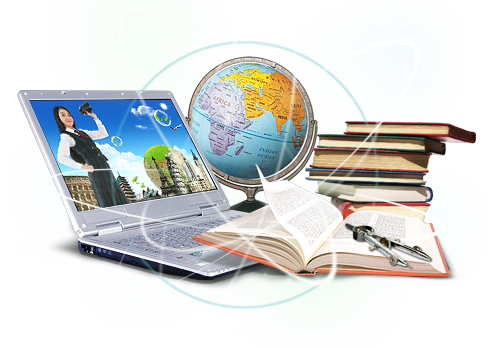 